 桃園市山坡地水土保持設施自主檢查表 填表日期：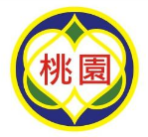 桃園市山坡地水土保持設施民眾自主檢查表備註：每處水保設施至少一張照片水土保持義務人姓名水土保持義務人聯絡電話水土保持義務人聯絡地址水土保持義務人基地地號檢查項目檢查項目滯洪沉砂設施現況是否存在：□是□否(若勾選「是」則請填寫以下兩項)外觀現況：□正常□裂縫或斷裂□其它____________功能現況：□正常□未清淤□出水口阻塞□其它_____________排水設施(排水溝)現況是否存在：□是□否(若勾選「是」則請填寫以下兩項)外觀現況：□正常□裂縫或斷裂□其它____________功能現況：□正常□排水道雜草叢生□排水道阻塞□其它_____________邊坡穩定措施(擋土牆)現況是否存在：□是□否(若勾選「是」則請填寫以下兩項)外觀現況：□正常□裂縫或斷裂□傾斜□沉陷□外牆加掛異物          □其它____________功能現況：□正常□部分功能受影響□其它_____________坡面保護措施現況是否存在：□是□否(若勾選「是」則請填寫以下兩項)外觀現況：□正常□坡面沖蝕□湧水□裸露□其它____________功能現況：□正常□部分功能受影響□其它_____________其它說明是否需要桃園市水土保持服務團現場輔導服務：□是□否是否需要桃園市水土保持服務團現場輔導服務：□是□否檢查照片照片說明：照片說明：